ГОСУДАРСТВЕННОЕ УЧРЕЖДЕНИЕ - УПРАВЛЕНИЕ ПЕНСИОННОГО ФОНДА РОССИЙСКОЙ ФЕДЕРАЦИИ                         В ОКТЯБРЬСКОМ РАЙОНЕ ВОЛГОГРАДСКОЙ ОБЛАСТИ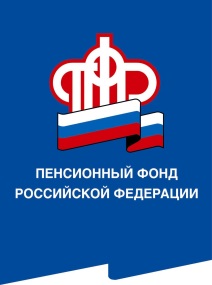           404321 Волгоградская область, р.п.Октябрьский, ул.Дзержинского, 38 тел. (8-84475) 6-15-35Официальный сайт Отделения ПФР по Волгоградской области –  www.pfrf.ruМеньше месяца осталось на выбор формы трудовой книжкиДо 30 июня 2020 года включительно всем работодателям необходимо под роспись проинформировать работников о праве выбора формы трудовой книжки и принять до конца года соответствующее заявление о ее сохранении или переходе на электронную версию.Напомним, что с начала года все работодатели направляют в территориальные органы Пенсионного фонда России сведения о трудовой деятельности работников для формирования электронных трудовых книжек. Данные передаются ежемесячно до 15-го числа месяца, следующего за отчётным, и включают в себя информацию о таких кадровых событиях, как приём на работу, перевод работника на другую должность или увольнение.Отчётность также подаётся, если работодатель меняет свое название или работник пишет заявление о выборе формы трудовой книжки.Передача сведений происходит в рамках существующего формата взаимодействия работодателей с территориальными органами Пенсионного фонда. Представить информацию можно через кабинет страхователя, специализированного оператора связи или клиентскую службу ПФР. Работодатели с численностью работников свыше 25 человек сдают отчётность в электронной форме.Сведения для цифровых трудовых книжек направляются всеми организациями и предпринимателями с наёмными работниками. Самозанятые граждане не представляют отчётность о своей трудовой деятельности.